اختبار الدراسات الإسلامية  ( فترة  )  الفصل الدراسي الثالث لعام  1445هـ  أكملي الفراغات التالية بما يناسبها : / من حقوق أهل بيت النبي صلى الله عليه وسلم .................................و..............................من شروط وجوب صيام رمضان ...................................و............................. من فضائل حفصة بنت عمر رضي الله عنها . ..........................و.....................................     ج- عددي أثنان فقط لكل مما يلي : /  مفسدات الصيام  . ................................................      ................................................      2- فضل التأسي بالنبي صلى الله عليه وسلم  .      1-................................................      2-................................................                                      " أنتهت الأسئلة "                                       أ / خلود العتيبي .اسم الطالبة : ........................................................................................................الصف : سادس  .المملكة العربية السعودية    وزارة التعليمإدارة التعليم .................مدرسة: ......................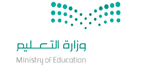 المادة : الدراسات الإسلاميةالصف : سادسالسؤال الأول: /  أختاري الإجابة الصحيحة  فيما يلي بوضع دائرة حولها ؟ السؤال الأول: /  أختاري الإجابة الصحيحة  فيما يلي بوضع دائرة حولها ؟ السؤال الأول: /  أختاري الإجابة الصحيحة  فيما يلي بوضع دائرة حولها ؟ السؤال الأول: /  أختاري الإجابة الصحيحة  فيما يلي بوضع دائرة حولها ؟ 1-قال تعالى ( وَمَا آتَاكُمُ الرَّسُولُ فَخُذُوهُ وَمَا نَهَاكُمْ عَنْهُ فَانْتَهُوا ) دلت الآية على حق من حقوق النبي صلى الله عليه وسلم وهو  .1-قال تعالى ( وَمَا آتَاكُمُ الرَّسُولُ فَخُذُوهُ وَمَا نَهَاكُمْ عَنْهُ فَانْتَهُوا ) دلت الآية على حق من حقوق النبي صلى الله عليه وسلم وهو  .1-قال تعالى ( وَمَا آتَاكُمُ الرَّسُولُ فَخُذُوهُ وَمَا نَهَاكُمْ عَنْهُ فَانْتَهُوا ) دلت الآية على حق من حقوق النبي صلى الله عليه وسلم وهو  .1-قال تعالى ( وَمَا آتَاكُمُ الرَّسُولُ فَخُذُوهُ وَمَا نَهَاكُمْ عَنْهُ فَانْتَهُوا ) دلت الآية على حق من حقوق النبي صلى الله عليه وسلم وهو  .أ – الصلاة والسلام عليهب- الإيمان بأنه خاتم النبيين ب- الإيمان بأنه خاتم النبيين جـ - طاعته فيما أمر واجتناب مانهى عنه وزجر2- أول من آمن برسالة النبي صلى الله عليه وسلم هي .2- أول من آمن برسالة النبي صلى الله عليه وسلم هي .2- أول من آمن برسالة النبي صلى الله عليه وسلم هي .2- أول من آمن برسالة النبي صلى الله عليه وسلم هي .أ – خديجة بنت خويلد ب – حفصة بنت عمر ب – حفصة بنت عمر جـ - عائشة بنت أبي بكر 3 – من فضائل زوجات النبي صلى الله عليه وسلم أن الله يؤتيهن على عملهن الصالح أجرهن .3 – من فضائل زوجات النبي صلى الله عليه وسلم أن الله يؤتيهن على عملهن الصالح أجرهن .3 – من فضائل زوجات النبي صلى الله عليه وسلم أن الله يؤتيهن على عملهن الصالح أجرهن .3 – من فضائل زوجات النبي صلى الله عليه وسلم أن الله يؤتيهن على عملهن الصالح أجرهن .أ – مرةب- مرتين  ب- مرتين  جـ - ثلاث مرات     4 – المراد بقوله صلى الله عليه وسلم  ( لايؤمن أحدكم ) .4 – المراد بقوله صلى الله عليه وسلم  ( لايؤمن أحدكم ) .4 – المراد بقوله صلى الله عليه وسلم  ( لايؤمن أحدكم ) .4 – المراد بقوله صلى الله عليه وسلم  ( لايؤمن أحدكم ) .أ – لايكمل إيمانه ب- يخرج من الملة جـ - يكفر     جـ - يكفر     5 – دعا له النبي صلى الله عليه وسلم بقوة الحفظ هو الصحابي  .5 – دعا له النبي صلى الله عليه وسلم بقوة الحفظ هو الصحابي  .5 – دعا له النبي صلى الله عليه وسلم بقوة الحفظ هو الصحابي  .5 – دعا له النبي صلى الله عليه وسلم بقوة الحفظ هو الصحابي  .أ – عثمان بن عفانب- عبد الرحمن بن صخر     ب- عبد الرحمن بن صخر     جـ - عبد الله بن مسعود            6- ‏حكم محبة النبي صلى الله عليه وسلم .6- ‏حكم محبة النبي صلى الله عليه وسلم .6- ‏حكم محبة النبي صلى الله عليه وسلم .6- ‏حكم محبة النبي صلى الله عليه وسلم .أ – واجبةب- سنة ب- سنة جـ - مستحبة 7-   مكانة صيام رمضان ركن من أركان 7-   مكانة صيام رمضان ركن من أركان 7-   مكانة صيام رمضان ركن من أركان 7-   مكانة صيام رمضان ركن من أركان الإيمان ب – الإسلام ب – الإسلام جـ - الإحسان  8- النية في الصيام الواجب  .8- النية في الصيام الواجب  .8- النية في الصيام الواجب  .8- النية في الصيام الواجب  .أ-  في أي وقتب- بعد الفجرب- بعد الفجرجـ -  قبل الفجر 9- من الآداب المستحبة في الصيام  .9- من الآداب المستحبة في الصيام  .9- من الآداب المستحبة في الصيام  .9- من الآداب المستحبة في الصيام  .أ- السحورب – تأخير الفطورب – تأخير الفطورجـ - المحافظة على الصلاة في وقتها 10- حكم الحج واجب على المستطيع في العمر  .10- حكم الحج واجب على المستطيع في العمر  .10- حكم الحج واجب على المستطيع في العمر  .10- حكم الحج واجب على المستطيع في العمر  .أ – مرةب-  مرتين ب-  مرتين جـ -  ثلاث مرات  